Publicado en Barcelona el 16/06/2023 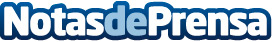 Radha's Tribe optimiza su presencia digital gracias a la inversión recibida del Kit Digital Radha's Tribe, una marca dedicada a la confección artesanal de piezas únicas mediante saris y materiales reciclados de antiguas tribus de la India, mejora su posición en los buscadores y aumenta su notoriedad online, gracias a los Next GenerationDatos de contacto:Carlos937685249Nota de prensa publicada en: https://www.notasdeprensa.es/radhas-tribe-optimiza-su-presencia-digital_1 Categorias: Marketing E-Commerce Consumo Hogar Digital http://www.notasdeprensa.es